Laboratoire MONARIS UMR8233 Sorbonne Université / CNRSSorbonne Université - Campus Pierre et Marie CurieCouloir 44-34 entrée par la tour 44 - 3e étage salle 304	La salle de réunion du laboratoire MONARIS se trouve dans le couloir 44-34 au 3e étage salle 304. Il faut frapper à la porte pour entrer dans le couloir par la tour 44.	Le campus n’est accessible que par deux entrées : soit depuis la place Jussieu, soit par le quai St Bernard, l'objectif est d'arriver aux escaliers/ascenseurs de la tour 44.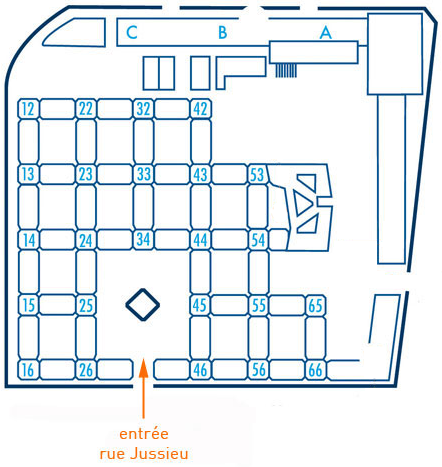 